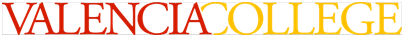 Welcome to Online FRE 1121-W-12 / Introduction to French II – Spring 2021La LANGUE, La CULTURE et La CIVILISATION DU MONDE FRANCOPHONEProfessor:      	 	 	Melchior (Mel) Cyprien					       Spring 2021Email:              		 mcyprien@valenciacollege.edu        	                                           CRN: 24241Office Hours:                   	By appointment via Zoom/ VHL Central                                                or Skype (Skype name: melcyp1)                                                          
Canvas:                       	Important announcements will be posted frequently on-line,                    	Canvas or Maestro Supersite. Check this regularly. Required Text:                      Portails, 1st Edition Mitchell, G. James and Tano, Cheryl. PortailsBoston, Vista, 2017 (including Web SAM/MAESTRO Online Code)ISBN: 978-1-68005-188-9Maestro Sign-upInstructions:			Found on https://www.vhlcentral.com; read in detail to sign up for correct                                                 CourseTextbook information: https://vistahigherlearning.com/school/valenciacollege (Links to an external site.).www.vhlcentral.com (Links to an external site.),https://drive.google.com/file/d/0B6TlliP-xyYSOC1IWUczcUdSTTg/view?usp=sharing http://go.vistahigherlearning.com/e/47182/school- valenciacollege/4sz8z8/1088754407* You need the book to be in the class. Keep in mind all the assignments are from the lessons in the Book. So, it is an imperative to have the book. ADDITIONAL                                         English Grammar for Students of French (optional)501 French Verbs (optional)                 English/French dictionary (optional)Sites to visit: www.about.french.com                         www.frenchteachers.org                          https://www.duolingo.com	Pre-requisite:		         French 1120 or equivalence (within past two years) or permission from the Professor or the Office Department is required. Fundamental French Grammar & Communication Skills are essentials. It is on Students’ responsibility to know about all skills learned in FRE 1120. As how to greet people in French; the alphabets, masculine and feminine nouns, definite articles (le, la, l’, les) and indefinite articles (un, une, des); Numbers 0-60; subject pronouns;  être; adjective agreement in gender and number; present tense of regular –er verbs; forming questions (questions with intonation, inversion; the use of est-ce que and n’est-ce pas); expressing negation with ne---pas; the avoir and expressions with avoir; Telling time (Quelle heure est-il? Quel temps fait-il etc.) ; Descriptive adjectives and irregular adjectives; Possessive adjectives and possession with de; numbers 61-100; prepositions of location and disjunctive pronouns; the aller verb and the immediate future; the preposition à; the interrogative words and interrogative adjective quel (le)(s); the verbs prendre and boire; le partitif (du, de la de l’, des) ; the verb faire ( to make or to do); the expressions with faire; the expression il faut + infinitive; the irregular ir verbs (sortir, partir, dormer etc.); the numbers 101 and higher; and last spelling-change –er verbs (acheter, espérer, envoyer, etc.)ADDITIONAL                                         English Grammar for Students of French (optional)501 French Verbs (optional)                 English/French dictionary (optional)Sites à visiter: www.about.french.com                         www.frenchteachers.orgMeeting Times &Location                                                          OnlineON-LINE REQUIREMENTS MATERIALS:
For this course, student will need a computer with camera and microphone for this course, Internet browsing, Google chrome, file management, typing and word processor editing. If you have difficulty obtaining the proper computer equipment, you can contact the School to know if there		Important dates: Martin Luther King Day:  January 18th Day observed No schoolAdd/Drop: January 19th   Add / Drop and Refund Deadline (@ 11:59 PM)No show Period:  January 18th The deadline to apply for the Graduation for the Spring 2021 is January 29th. See the Department for more details.Withdrawal deadline: March 26th @ 11:59 PMLearning Day: February 12th. College Closed- No SchoolSpring Break: March 8th –  March 14th Final exam day : April 26th – 30th See the final exam schedule for more details COURSE DESCRIPTION:	Frenchelementary II is a four-credit-hour course for students who already have previous experience in French. There is a mandatory on-line component of the course, which will give the student ample time to practice grammar skills and hone listening and speaking skills in the target language. It provides a greater awareness and understanding of the French language and culture through proficiency in listening, speaking, reading and writing. A portion of the material will be studied and practiced online, via Maestro, PRIOR to each class meeting, with Face-to-Face instructional time focusing on grammar clarification of previewed material. The successful student will be able to respond in complete sentences and engage in dialogues on topics such as: talking about celebration, clothing and gifts; trips and places to go; how to make hotel reservation, describing home, talking about the habitual past actions; adverbs; the imparfait; talking about chores in the house and appliances; the verbs savoir and connaitre; talk about food; express the needs, desires and abilities; describe the daily routine, personal hygiene, health, remedies and well-being.  COURSE OBJECTIVE:      The objective of this course (French 1121) is to promote a balanced four-skill approach to learning the French language through listening, speaking, reading, and writing activities. The course will focus on the structures and the vocabularies necessary to function in everyday situations, when traveling or living in the Francophone (“French-speaking”) world.  All of these aspects of Francophone language and culture will be reinforced by means of group work, drills and oral presentations. They will put into practice the grammar and vocabularies in small reading and writing assignments. They will learn French expressions in speaking exercises, new verbs in the present tense, the immediate future, the imparfait and the passé composé. Students are encouraged to attend classes regularly and speak French in class as well. At the completion of the Semester, they should be able to figure out the circumstances in which words are used; and capable to put things together and figure out the meaning by listening; STUDENTS WITH DISABILITIES:	Students with disabilities who qualify for academic accommodations must provide a letter from the Office for Students with Disabilities (OSD) and discuss specific needs with the professor, preferably during the first week of class.  The OSD (West Campus SSB, Room 102) determines accommodations based on appropriate documentation of disabilities.  The goal at the OSD is to open doors, remove barriers and assist you in any way they can. The key to success is matching your needs to the services provided. Here is the link to Valencia’s OSD website: http://www.valenciacc.edu/osd. Or Contact  The Disability Services  SSB 102C 407-582-2039ACADEMIC HONESTY: 	        Each student is expected to be in full compliance with the college policy on academic honesty as set forth in the admissions catalog and the student handbook (6HX28: 8-03). I reserve the right to impose appropriate penalties (ranging from loss of credit for the assignment, all the way to authorizing a grade of “F” for the course, and/or extended appropriate actions through the office for the Code of Student Conduct) for any non-compliance. This includes use of an on-line translator; they are not only forbidden for use in any foreign language classroom/Online courses, but they are also in most cases useless. All sources must be properly cited with the MLA format; failure to do so may result in a plagiarism offense. (http://owl.english.purdue.edu/owl/resource/557/01/ may help with this.)Important note: All submitted work is to focus on the material that has been taught in class; resist the temptation to use verb tenses and other grammar structures not yet taught in the course! Working beyond level can be quite frustrating to your classmates! You are being assessed on the material taught. EXPECTED STUDENT CONDUCT:Valencia College is dedicated to the advancement of knowledge and learning, and to the development of responsible personal and social conduct. By enrolling at Valencia, a student assumes the responsibility for knowing and abiding by the rules of appropriate behavior as articulated in the Student Code of Conduct. The primary responsibility for managing the classroom environment rests with the faculty. Faculty may direct students who engage in inappropriate behavior that results in disruption of a class to leave; this will count as an absence. Such students may be subject to other disciplinary action which may include a warning, withdrawal from class, probation, suspension, or expulsion from the college. Please read the guideline for classroom behavior on Blackboard and the Student Code of Conduct in the current Valencia Student Handbook. Please treat everyone with respect and kindness; we are a team and will meet our goals of success together.Baycare Behavioral Health’s Student Assistance Program    “Valencia is committed to making sure all our students have a rewarding and successful college experience.  To that purpose, Valencia students can get immediate help that may assist them with psychological issues dealing with stress, anxiety, depression, adjustment difficulties, substance abuse, time management as well as relationship problems dealing with school, home or work.  Students have 24 hour unlimited access to the Baycare Behavioral Health’s confidential student assistance program phone counseling services by calling (800) 878-5470.  Three free confidential face-to-face counseling sessions are also available to students.”COURSE POLICIESATTENDANCE and PARTICIPATION:  Regular attendance and participation are critical factors for success in a foreign language courses.Read carefully the following details.Regular and punctual class attendance are two of the most important elements to success in this course; ranks right up there with being prepared for class. Therefore, your attendance is expected at all scheduled assignments, discussions, oral activities etc. This is essential for achieving the goals of the course. The attendance will be based on how often the student intervenes (post in the discussions,  Zoom/Skype meeting etc.). Late or missing assignments, non-intervention will count as an absence.  Make sure you do submit your assignments on time and always involve in class activities, projects etc. For this class, each student must participate; otherwise, your grade will be affected.Attendance will be taken each week. This is an online class; there will be no excuses for not doing the assignments and involving in class projects or activities. Each week, there will be assignments and assessments posted on VHL Central (The site for the Book) and on Canvas. On Canvas, Student will have to post a short video (1-3 minutes) based on what he/she will be learning during the week. There will be sessions on Zoom or Skype. Student is strongly encouraged to attain because he/she will have chance to ask questions or address concerns. Student is responsible for all materials and announcements posted during the week.​ Therefore, it is important to set up your “VHL Central/Supersite” account as soon as possible, and familiarize yourself with its layout. Every week, you have to check VHL Central/Supersite and Canvas for the announcements. Any class discussion may be subject to inclusion on an exam. Failure to check or get involved regularly in online activities may result in withdrawal from the course. Student who thinks that he/she cannot keep up with the class must figure out earlier. For more details, read section on Withdrawal Policy/Procedure.)Attendance is being defined as physical and mental presence. It depends on how often Student gets involved in the class (included VHL Central/Supersite, Canvas, emails, etc.). Student must post the assigned weekly videos. Otherwise, he/she will be marked absent. Also,  Student who does not do his/her weekly assignments (including tests or quizzes) or if he/she does not participate in the posted discussions will have a zero. Keep in mind, each video counts as weekly class attendance and participation, which is a percentage of the grade for the Semester.Keep in mind the work has to be your work, not your friend or relative work. Do not ask somebody else to do your work. If you let somebody do your work or take the test for you, it will automatically be a zero for the first offense. You will be notified. However, if there is another violation, the case will be brought to the School for the follow-up. You will not be allowed to stay in the class. If you think you have difficulty to keep up with the class, look for help. Talk first to your Professor. You can use “Help request” on VHL Central or email your Professor on Canvas, or request a Zoom/Skype meeting etc. Do not hesitate to look for help you need. Heritage Speakers:This class is for beginners, not for Heritage speaker. That means you do not speak French at all. If you already speak French, you cannot be in this class. You need to take the Heritage assessment to go to another level. To do so, contact the School or Department of Art and Humanity at (407) 582-1431 for more details. Online MeetingBesides the Homework, Test, Quizzes, and Oral and written activities, each week, there will be online meetings on Zoom or Skype available. It will be based on what lesson taught during the week. During the Semester, Student is required to schedule a number of one on one meetings with the Professor. We’ll discuss the lessons for the week, talk about the problem or concerns, answer questions, and work on a solution. The number of the meetings will depend on how Student will be doing in the class. However, each student will have to schedule a minimum of two one-on-one meetings for the Semester. The meeting must be scheduled in ahead and in accordance with the Professor and the students availability. That will be part of the participation activities grade in the class. If for any reasons, student cannot meet in the scheduled date, the Professor must be informed in advance. Another day must be picked up, depending on the availability of the Professor. If the Professor cannot make it, student will be informed in advance and something will be worked out. Also, Student will be allowed one Zoom meeting a week, if needed. Weekly activities SummaryEach week, there will be an outline posted on Canvas/Announcement. It will give you a Summary of what will be covered on the chapter that week. So, you can print it out and follow it. Keep in mind, there will be Homework, Quizzes on the sections, and Test on the chapters. We will use Honorlock for our Tests and quizzes. For our Oral and written activities, and class project (Personal comments on the Lesson), we’ll use Zoom and Canvas.PARTICIPATION:Since regular practice is essential for improving proficiency in foreign language, active participation is necessary to succeed in this course. It will be determined on the basis of your intervention, listening comprehension and speaking ability by doing the audio and video activities posted online. When the student has recording assignments, he/she is encouraged to speak clearly as much as possible. It is a must because it is part of your grade. HOMEWORK / LAB / READING ASSIGNMENTS:	Due to the amount of material to be covered, it will be necessary to prepare a good bit of the material on your own, outside of class. You will need to study all assignments BEFORE coming to class or before doing homework, so that you are ready for the activities that will allow you to practice the vocabulary and grammar skills during our meeting time. All reading assignments are due on specified dates; you will see these dates listed in VHL Central/Supersite or Canvas announcements as we begin each chapter. All of your works are assigned on Maestro and Canvas. All written assignments and assessments must be understandable.  Homework and attendance are major portions of your grade. Should a missing assignment or non-intervention be unavoidable, all students are responsible for securing their notes and assignments. (See the syllabus)VHL Central/Supersite/MAESTRO: This is online site for the Assignments.The grade that you receive will be based on the grade that you earn for the total of all activities (tests, quizzes, compositions/writing assessment, oral presentations/speaking assessment, exercises for each chapter etc.). As the Maestro assignments are a significant part of the course; therefore, be certain that you set up your Maestro account and get started quickly, as these assignments must be completed in a timely fashion, before their due dates expire. Late assignments will receive an automatic 10% late penalty. Also in order to complete these assignments a working microphone on your computer is necessary. Do not wait until the deadline to complete all exercises for a given date. If your internet goes down, you will miss a significant portion of the grade for that chapter.Remember Vista has a Support Services for Students: 1-800-248-2813; use this service when you have Supersite problems. If you have difficulty learning the language, please do not hesitate to contact your professor or seek for extra help via tutors. WORKBOOK/LAB:  Each student is to complete and submit workbook and lab manual lessons by each due date.  These will include, but are not necessarily limited to, video and lab assignments on Maestro. If you do not have a computer you may use the computers in the Computer Access lab, located in the West Campus library, or in any open Computer Lab (there are several labs on any VC campus). All students are required to use the language lab at least one hour for every three hours of class time or the equivalent in Maestro assignments.             PORTFOLIO / JOURNAL / QUIZZES:Further details will be covered in class and posted on-line.ORAL PRESENTATIONS, ORAL EXAMS and WRITTEN COMPOSITIONS:    There will be a few Oral Presentations/Speaking assessment and written Compositions/Writing assessment, Reading, and listening. Each Oral presentation/exam will be roughly ten to fifteen minutes long (including Q. and A.) on topics/ themes discussed in the course. All of them, included the written Compositions will be submitted on Canvas or Supersite. Topics and details will be given at the time of assignment. All sources must be cited. The presentations and the compositions are all together 20% of the student’s grade for the Semester. There will be no make ups for missing assignments. Therefore, it is important for the student to do his/her work. The Oral Presentations and written Compositions will be done in French. That means students will be speaking or writing in French. DO NOT MISS THEM because there are no make ups.CHAPTER EXAMS: For each Chapter, there will be an Exam or Unité exams which will be found on Supersite. It is the student’s responsibility to keep up with all announcements and changes. These exams will cover all vocabulary and grammar structures of the current chapter. No make ups will be given. In case you miss an exam, that exam will be considered your lowest grade exam. (See note below for a breakdown of assignments and the tests).Withdrawal Policy/Procedure:    Student who deems necessary to withdraw from this class is entirely responsible for it. The withdrawal deadline for Spring 2021 is March 26th @ 11:59 PMHowever, before you decide to withdraw from any course, it is wise to first consult with both your professor and your academic/financial-aid advisor, especially if you are receiving financial aid. Do not wait until the last week of the Semester to do so. After the Drop/Refund deadline of January 19th, (@ 11:59 PM), any student who either withdraws, or is withdrawn from the course through ATLAS, on or before the Withdrawal Deadline, will receive a grade of “W.”  It is the student’s responsibility to withdraw via ATLAS from any course that he/she does not intend to finish. (See note below).NB. It is your responsibility to withdraw from classes through ATLAS; notifying professor of intent is NOT a withdrawal. After the withdraw deadline, the student is not allowed to withdraw. If any student stops attending the class and does not withdraw through ATLAS, he/she will receive a grade “F” for this course.Learning Support (tutoring, Library and tech support):Distance Tutoring & Technology Support at Valencia: You can easily access Valencia’s free distance tutoring and tech support from a computer, laptop or mobile device.Distance tutoring services are provided fully online via Zoom. Through this service, you will receive real-time assistance via a Valencia tutor. Online tutoring is offered in: mathematics, sciences, accounting & economics, computer programming, EAP and foreign languages, and writing.Online Learning Technology Support services are also available. Students can receive assistance with navigating: Canvas, OneDrive, Zoom, YouTube, and Microsoft Office (Word, Excel, & PowerPoint). Support is also provided for video editing (via iMovie and MovieMaker) and converting documents from a Mac to PC. Tech support is available live (on-demand) via Zoom, by appointment, or via email. Students are encouraged to use the 24/7 Canvas Help located inside Canvas by clicking on the “Help” icon.To get started using the Distance Tutoring and Learning Technology Support services, please visit www.valenciacollege.edu/tutoring. Through this site, you can view the schedule of tutors/tech support assistants, find available times, learn more about the services, and access a collection of supplemental resources that are available 24/7.Hours of Operation:Monday-Friday: 8 am – 10 pmSaturday & Sunday: 9 am – 7 pmImportant date: The deadline to apply for the Graduation for the Spring 2021 is January 29th .                             See the Department for more details.Important Notes:For this class, we will use two Websites, Canvas and VHL Central/Supersite. However, all grade will be posted on Canvas for student to monitor his/her grade for the class. Any test or quiz taken on Supersite will be carried to Canvas; except the homework section (the weekly activities on Supersite), which will be posted at the end of the Semester to complete the final grade for the class. Keep in mind the final grade for the Semester will be posted on Canvas. It is recommended for student to keep checking Canvas to know his/her grade in the class. The assignment will be posted twice a week. It is important to check regularly the Calendar in order to know what is going on each week. The Professor is not responsible if student misses the date or assignment. You will be using Canvas for the following:AnnouncementHonorlock (An online exam proctoring service using to administrate online exams)Flipgrid (For video recording)Keeping track of your gradeTaking exams  Participating in discussionsDoing online presentationsDoing assignments not included in the SupersiteReceiving extra materials such as worksheets, PowerPoints, useful YouTube and other helpful links Communication between Professor and studentYou will be using the VHL Central/Supersite for the following:   Viewing tutorialsSupersite assignments and due dateDoing Supersite activitiesDoing Writing, reading, and speaking ActivitiesTaking the quizzesWhen you purchase the access code at the Valencia Bookstore, you will receive a code that will give you access to the Supersite.  The following link gives you instructions on how to register. https://www.vhlcentral.com/section/32d5f7aa-d9ae-4c07-a6c1-139304b97ab8/student_instructionsHonorlock This Semester, we will use Honorlock to administrate our tests. It’s an App that supports the academic integrity during online testing. So, student does not need to create an account or download any software. It is available 24/7. You just need:A laptop or desktop computer with a microphone (no tablet or phone) A webcamReliable Internet connection Photo identification in the form of a Valencia-issued student ID card or government-issued ID card (i.e. driver’s license, passport)Google Chrome (Links to an external site.) downloaded (required browser)Honorlock Chrome Extension (Links to an external site.) downloadedIn the day of the exam, you will need to verify your identity and scan the room, in which the exam will be administrated. When you start taking the exam, Honorlock will record you via webcam, as well as record your screen activity. Keep in mind, it can detect inappropriate search-engine use, while protecting the privacy of your personal information. The recorded information will be subject to the protection of the College’s policy on Student Records. Honorlock support is available 24/7. If you have any issue during an exam, you can contact support Service by live chat within the Honorlock window in Canvas, by phone (855-828-4004), and/or by email at support@honorlock.com. For any other question, you can visit  the Student FAQLinks to an external site. page or Honorlock’s student information website (Links to an external site.)GradingAll grades for the Oral and written activities, Midterm (part 1/oral part), Final exam (Part 1/oral part), and Online meetings will be posted and available on Canvas. While the grade for Test, Quizzes, Homework (on VHL Central), Midterm (Part 2/written part) and the Final exam (Part 2/Written part) will be available on VHL Central. They will be gradually graded by the system (VHL Central) and the Professor. These grades will be carried to Canvas at the end of the Semester to calculate the final. So, keep tracking your grade every week to know where you stand in the classGrading Scale: Following a breakdown, along with a format to keep a handy record of your grades as you earn them:Assignments                                                                                         Percentage of gradeGrading: Your grade will be calculated as follows. Supersite activities (VHL) -------------------------------------------------60%Quizzes (5%)Chapter exams (10%)  Midterm exam (Written part) (10%) Final exam (Written part) (20%)Homework (15%)Canvas activities (Speaking and writing)-------------------------------- 40%Oral and Written activities (15%Midterm part 1/Oral   (5%)Class projects/Journal/Participation/Attendance (15%)Final exam part 1/Oral   (5%)      Total -------------------------------------------------------------------------------100%GRADING SCALE:		90 - 100 %         A					80 - 89 %           B				70 - 79 %           C				60 - 69 %           D				  0 - 59 %           FImportant Notes:For this class, we will use Canvas and VHL Central/Supersite for tests, quizzes, homework, oral and written activities, and all other activities. We also use HONORLOCK to monitor the test and quizzes. At the end of the Semester, all assignments done on VHL Central will be carried and combined with the assignments done on Canvas to calculate the finale grade. Therefore, Student is encouraged to check more often VHL Central/Supersite and Canvas to monitor his/her grade. Below is the calendar for the Semester. The assignment will be posted twice a week. It is recommended to check the Calendar in order to know what is going on each week. The Professor is not responsible if student misses the date or assignment. TENTATIVE COURSE SCHEDULE  **THIS SCHEDULE IS TENTATIVE; THE PROFESSOR RESERVES THE RIGHT TO MAKE CHANGES AS NECESSARY. IT IS THE STUDENT’S RESPONSIBILITY TO KEEP UP WITH CHANGES. **CalendrierJanuary 11th – May 2nd, 2021*** Projet de classe/ Class project included: Assessment, working in groups, practices, online discussions in French, etc NB: Homework will be assigned each week on Supersite andCanvas. It is the student’s responsibility to follow up. ON THE FINAL SCHEDULED DATE/TIME, STUDENT MUST SUBMIT HIS/HER EXAM. NO MAKE-UP TEST WILL BE GIVEN FOR THE FINAL EXAM. STUDENTS MUST BE PRESENT FOR FINAL ON SCHEDULED DATE/TIME.COURSE COMPETENCIESIntroduce self and othersDescribe self and othersAsk and answer questionsExpress likes and dislikesDescribe daily routinesNegotiate elements of timeTalk about the environmentExpress duration of timeTalk about the pastCompare people and thingsShow a mature attitude toward cultural differences   	             Student Core CompetenciesDraft D-24/99Student Code of Conduct6Hx28:10-03Classroom Behavior:Valencia College is dedicated to promoting honorable personal and social conduct. By enrolling at Valencia, a student assumes the responsibility for knowing and abiding by the rules articulated in the Student Code of Conduct (6Hx28:10-03). The instructor reserves the right to refer students who engage in activities that are disruptive to the learning environment to the Dean of Students for disciplinary action. The following list, though not exhaustive, includes things which are disruptive to the learning environment: 
. Use of any electronic devices including but not restricted to: cell phones, iPods, and laptop computers (documentation from OSD will be taken into consideration). (Professor’s note: We move around frequently in this course. If permission is granted, any damage is at the owner’s risk.). Preparing homework for other courses during class .Engaging in private conversations with classmates while class is in session . Excessive tardiness. Leaving and re-entering the classroom while the class is in session (Documented medical issues will be    taken into consideration.). Excessive poor sportsmanship during class activities. Comments of a derogative or disparaging natureIn addition, Valencia College strives to provide a drug-free learning environment for all those involved in the academic experience. Our policy is as follows:  SEMAINESModeLESSONS DURING CLASSASSIGNMENTSDue DateSEMAINE 1January  11th – 17thOnline Course introduction/Syllabus. Présentation Canvas/SupersiteStudent introduction (participation and first attendance)Extrafrenchavecsous-titres 1) In a video in French or English or both, student will introduce oneself to the class (10 sentences or more). Tell where is he/she from? What does he/she know about French? etc.2) Read a short paragraph in French.3) Student will watch video in French online. Such as the series French avec sous-titres on YouTube to get ready to explore the French culture.4) Buy the Book and set up your Supersite account on VHL Central   These assignments will be available on Canvas and due on or before January 13th .I will be on  Zoom on January 12th, 13th and 14th. Stop by to greet each other. I will be live to answer your questions or talk about your concern. You are encouraged to join us. For the time,  check out the announcement on CanvasDue on January 13th, 17thSEMAINE 2No SchoolMartin Luther King  Day observedNo SchoolJanuary 18th  January 19th - 24th  OnlineUnité 6-Leçon 6A 
Surprise! Parler de célébrations et des étapes de la vie (p. 222 – 223)Vocabulaire  Les cadeaux (p. 226 -227)Adjectifs démonstratifs (P. 230 – 231)Le passé composé avec avoir (234 – 235)Projet de classeJanuary 19th Add / Drop and Refund Deadline (@ 11:59 PM)Practice: Class will practice the activities in pages 223, 224, 232, 233,236, 237...Class project/Assessment:  A discussion will be posted on Canvas due on Sunday on or before Midnight.Quiz Homework due on VHL Central/ SupersiteDue online January 19th First Homework dueSEMAINE 3January 25th  - January 31st  Online Unité 6 Leçon 6B  Très chic ! (P 240 – 241)Parler des vêtementsVocabulaireL’anniversaire (Roman-photo 244 – 245)Indirect object pronouns (P 248 – 249)Regular and irregular re verbs (P.252 – 253)Projet de classeClass project/Assessment: Class will read a passage in French and practice exercise in pages 241, 242, 250, 251, 254...Homework (VHL Central/Supersite)Chapter Exam 1The exam 1 will be on Unité 6 Leçons 6A-6B in class. January 27th, 29th, 31st  Homework due on VHL Central  and CanvasFebruary 1st – February 7th   Online                               Unité 7-Leçon 7A Bon voyage ! (P 266 - 267)VocabulaireDe retour au P’tit Bistrot (Roman-photo) (p. 270 - 271)Le passé composé avec être. (p.274 - 275)Direct object pronouns (p. 278 - 279)Projet de classeClass project/Assessment: Class will read a passage in French and practice exercises in pages 267, 268, 276, 277, 280, 281Homework due on VHL Central/ SupersiteQuiz on Leçon 7AFebruary 3rd, 5th, 7th Homework due on VHL Central  and CanvasSEMAINE 5 February 8th - 14thOnlineUnité 7 Leçon 7BÀ l’hôtel ! ( 284 – 285)VocabulaireLa réservation d’hôtel (Roman-photo) (p.288-289)Adverbs : (P. 292 – 293)The impératif form : (P 296 – 297)avoir and être  (p.296)Present tense of the dire, lire, and  écrire (p.297)Chapter Test Based on Lessons 7A-7B Oral presentation 1 due Voir roman photo 6B avant de faire l’oral 1 (p 244-245)Votre fête d’anniversaire : Qu’est-ce que vous avez fait pour votre anniversaire ? Est-ce que quelqu’un a préparé une fête pour vous ? Vous avez reçu beaucoup de cadeaux ? Utilisez le passé composé. 12 phrases. (Assignment in French, due online/Skype/Zoom Class project/Assessment: Class will read a passage in French and practice exercise in page 294, 295, 298, 299…Homework (VHL Central/Supersite)February 10th,12th, 14th Homework due on VHL Central  and CanvasSEMAINE 6February 15th- 21stOnlineUnité 8 Leçon 8ALa maison : ( P. 310 – 311)Décrivez votre maison ! Où habitez-vous?VocabulaireLa visite surprise (Roman-photo) (p.314 - 315)The imparfait (p. 318 - 319)The passé compsé vs the imparfait/Part 1 (p.322-323)Projet de classeQuiz   Lesson 8AClass project/Assessment: Class will read a passage in French and practice exercise in page 311, 312, 220, 321, 324, 325...Homework (VHL Central/Supersite)February 17th, 19th, 21st Homework due on VHL Central  and CanvasSEMAINE 7February 22nd – 28th  Online                                Unité 8 Leçon 8BLes tâches ménagères  (p.328-329)Parlez de travaux  à la maison et appareils ménagers (appareil électroménager)VocabulaireLa vie sans Pascal (Roman-photo) (p.332-333)The passé compsé vs the imparfait/Part 2 (p.335-337)The verbs savoir and connaître (p.340 - 341)Projet de classeQuiz (vocabulaire) on Unité 8A due onlineComposition 1 Racontez ce que vous avez fait pendant vos vacances d’été ? comment avez-vous voyagé ? avec qui avez-vous voyagé, où avez-vous habité, etc… ? complete sentences typed in MLA format).  Due online Watch Roman-Photo 7a, « De retour au p’tit bistrot. (P270 - 271) for helpClass project/Assessment: Class will read a passage in French and practice exercise in page 329, 330, 338, 339, 342, 343…Homework (VHL Central/Supersite)February 24th, 26th, 28th Homework due on VHL Central  and CanvasSEMAINE 8March 1st –7thOnlinePremière Présentation orale Midterm exam Projet de classeORAL 1 : Deuxième Présentation Orale Due Online/Zoom Things you used to do and you don’t do them anymore. « Use the past and present tenses to talk about things you used to do in the past and you don’t do them  anymore. »12 - 15 sentences in French due online.Projet de classe/Assessment: Student will make a detailed description in French of his/her room or house.Midterm exam will cover Chapters 6 through 8. Due online through Honorlock Homework (VHL Central/Supersite)March 1st  and 3rd, 5th Homework due on VHL Central  and CanvasSEMAINE 9March 8th- 14thNo ClassSpring BreakSpring BreakNo ClassSEMAINE 10March 15th- 21st  OnlineUnité 9 Leçon 9AQuel appétit ! Parler de la nourriture (p.354 - 355)VocabulaireAu supermarché (Roman-photo) (p.358-359)The verb venir and the passé recent (p.362)venir+de+infinitive=le passé récentDepuis, pendant, il y a + time (p.363)The verbs devoir, vouloir, pouvoir (p. 366-367)Projet de classeClass project/Assessment: Class will read a passage in French and practice exercise in pages 355, 356, 364, 365, 368, 369...Homework (VHL Central/Supersite)Quiz March 17th, 19th, 21st  Homework due on VHL Central  and CanvasDue on VHL CentralMarch 5th and 8th SEMAINE 11March 22nd – 28th   OnlineUnité 9 Leçon 9BÀ table !Décrire et discuter de la nourriture (p.372 - 373)VocabulaireLe dîner (Roman-photo) (p. 376 - 377)Comparatives and superlative of adjectives and adverbs (p. 380 - 381)Double object pronouns (p.384 - 385)Projet de classeWithdrawal Deadline: March 26th @ 11:59 PMHomework (VHL Central/Supersite)Composition 2: Check Canvas for the topic and details.Class project/Assessment: Class will work in groups to practice exercise in pages 373, 374, 382, 383, 386, 387...March 24th, 26th, 28th  Homework due on VHL Central  and CanvasSEMAINE 12March 29th – April 4th  OnlineChapitre 9- Examen 4   Deuxième Présentation orale  Projet de classe:  1) Chapter 9, exam 4 covers Unité 9, Lessons 9A and 9B  due online, 2) Troisième  Présentation Orale online/Zoom/SkypeVos activités quotidiennes? Qu’est-ce que vous faites pendant la semaine ? et le weekend ? Utilisez des verbes réfléchis (p. 370-375) et les vocabulaires des chapitres 8-10. (12 – 15 sentences in  French.) 3) Class project/Assessment. Students will watch a video/learn a song in French.* Students will write a conversation  that takes place at a dinner party.They will talk about food, service,price etc.Homework (VHL Central/Supersite)March 29th, 31st April 2nd, 4thHomework due on VHL Central  and CanvasSEMAINE 13April 5th – 11th OnlineUnité 10 Leçon 10ALa routine quotidienneParler de la routine quotidienne et discuter de l’hygiène personnelle  (p.398 - 399)VocabulaireDrôle de surprise (Roman-photo) (P.402 - 403)Les verbes pronominaux or Reflexive verbs (p. 406 - 407)Reflexives : Sens idiomatique (p.410 - 411) Projet de classeClass project/Assessment: Class will practice exercises in passages 399, 400, 408, 409, 412, 413…Homework (VHL Central/Supersite)Quiz on Leçon 10A, due onlineApril 7th, 9th, 11th Homework due on VHL Central  and CanvasSEMAINE 14April 12th – 18th OnlineUnité 10 Leçon 10BJ’ai mal !Parler de la santé, de remède et bien-être (p.416 - 417)VocabulaireL’accent (Roman-photo)/Aller aux urgences/Chez le médecin (p. 420 - 421)The passé composé of reflexive verbs (p. 434 - 425)The pronouns y and en (p.428 - 429)Projet de classComposition 3:    “Write a letter in French to a friend or relative. Tell him/her what do you do during your free time. Make a list of activities to give a detailed description of your letter. (15 complete sentences typed in MLA format).  Due on Canvas Class project/Assessment: Class will read a passage in French and practice exercise in pages 417, 418, 426, 427, 430, 431, ….  Chapter testHomework (VHL Central/Supersite)April 14th, 16th, 18th Homework due on VHL Central  and CanvasSEMAINE 15April 19th – 25th OnlineReview les unités 1-5.Final exam part 1 (Oral part) due onCanvasLast day of class April 19thThe first part of the final exam is due on Online/Skype/Zoom on or before April 21st, 2021. The topic will be posted. Last homework due on VHL CentralApril 19th – 22nd Homework due on VHL Central  and CanvasSEMAINE 16April 26th – 30th     OnlineFinal exam part 2Final exam/Examen final The written part of the  final will be taken April 27thOnline through HonorlockDue on April 27thPolicy:In compliance with the provisions of the Federal Drug-Free Schools and Communities Act of 1989, Valencia College will take such steps as are necessary in order to adopt and implement a program to prevent the unlawful possession, use, or distribution of illicit drugs and alcohol by Valencia College students or employees on college premises or as part of any college activity. 